Meno a priezvisko: _______________________________				Počet bodov: ________ /  22 b.											Známka:________ / ______%Test č. 7: Spoločenstvo lúkPrírodoveda 4. ročníkDoplň!													__ /7Spoločenstvo lúk je _____________________________ spoločenstvo rôznych _____________________ , __________________ a ________________________________ .Lúky vznikli na miestach, kde __________________________ stromy.	Lúky tvoria prevažne rastliny – ________________________, ktoré majú _____________________ stonku.Zakrúžkuj správnu odpoveď!										__ /1	. Členovia spoločenstva lúk:  žijú vo vzájomných vzťahochnežijú vo vzájomných vzťahochžijú vo vzájomných vzťahoch len v zime.Pomenuj rastliny spoločenstva lúk:	 								__ /5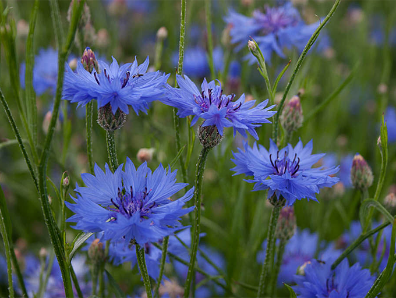 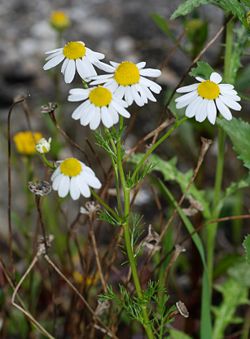 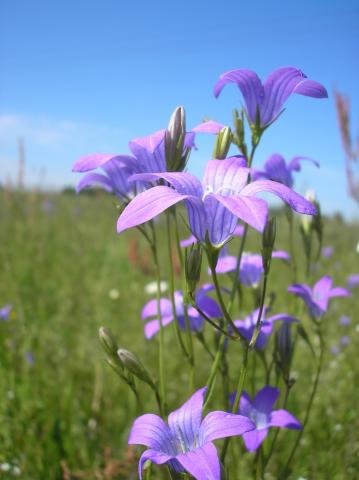 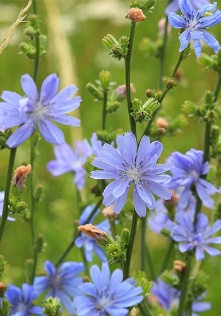 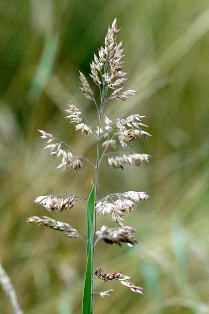 _____________    ______________   _______________    ______________   ___________________________    ______________   _______________    ______________   ______________Zakrúžkuj správnu odpoveď!										___/1Ktorá bylina nie je liečivá?a) nevädza                                     b) rumanček                                                  c) zvončekDoplň!													___/1Ako sa volá rastlina s dutou stonkou s kolienkami?   _________________________Zakrúžkuj, čo o križiakovi obyčajnom nie je pravda. 						___/1Je bezstavovec, hmyzožravec.Jeho telo tvorí hlavohruď a bruško. Má tri páry nôh a dva páry hmatadiel.Spoznáš lúčneho živočícha podľa jeho opisu? Napíš, čo to je. 					___/1Je bezstavovec, bylinožravec. Má dva páry krídel a tri páry nôh. Vydáva silný vŕzgavý zvuk trením stehien zadných nôh. Jeho larvy sa podobajú na dospelého samca.  ______________________________________Vyber a zakrúžkuj správne tvrdenia o čmeľovi zemnom.						___/5Čmeľ je  stavovec / bezstavovec.Má hladké / ochlpené telo  čierno-žltej farby. Žije v kolóniách / svorkách. Používa žihadlo veľmi zriedka / často.Má / nemá veľký význam pre ľudí a rastlinstvo.